OhioHabla 09. Family Stories (1): In/migrations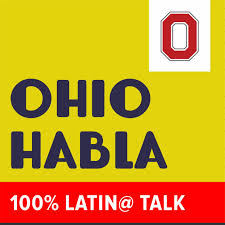 Antes de escuchar:Piensa en tu niñez y en los recuerdos que tienes con tu familia. ¿Qué recuerdos destacas de tu niñez? ¿Quiénes son los familiares que más figuran entre tus recuerdos más importantes?______________________________________________________________________________________________________________________________________________________________________________________________________________________________________________________________________________________________________________________________________________________________________________________________________¿Puedes pensar en alguna transición o reto especialmente difícil de tu niñez? ¿Por qué fue tan difícil? ¿Cómo superaste esa situación?______________________________________________________________________________________________________________________________________________________________________________________________________________________________________________________________________________________________________________________________________________________________________________________________________Mientras escuchas:¿Quién es el invitado de este episodio? ¿Dónde y cuándo nació? (0:30-1:30)______________________________________________________________________________¿Cuál es su trabajo actual? (1:50-2:10)______________________________________________________________________________¿En qué países vivió de niño? (1:00-2:00)______________________________________________________________________________¿Qué lengua hablaba Napoleón en casa? ¿Hablaba inglés antes de empezar la escuela secundaria? ¿Cómo lo aprendió? (6:50-9:00)______________________________________________________________________________¿Cómo describe Napoleón su regreso a El Salvador? ¿Por qué? (9:20-11:00)______________________________________________________________________________¿Qué dice Napoleón sobre sus primeras impresiones de México? (13:15-15:25)______________________________________________________________________________¿En qué ciudad vivieron? Búscala en un mapa. ¿En qué parte de México está? (12:40-13:00)______________________________________________________________________________¿Hicieron algo Napoleón y su familia para integrarse en México? (15:40-17:30)______________________________________________________________________________¿Napoleón echaba de menos algo su vida en El Salvador mientras vivía en México? ¿Por qué sí/no? (19:20-22:00)______________________________________________________________________________¿Qué ha aprendido él sobre su familia al mudarse tantas veces? (25:25-28:10)______________________________________________________________________________Después de escuchar:Cuando eras niño/a, ¿tu familia se mudaba mucho? O ¿se quedaba en el mismo lugar durante mucho tiempo? ¿Cuáles son las ventajas y desventajas de vivir en muchos lugares diferentes? ¿De vivir en el mismo lugar? ¿Cambiarías algo sobre este aspecto de tu niñez?__________________________________________________________________________________________________________________________________________________________________________________________________________________________________________________________________________________________________________________________________________________________________________________________________________________________________________________________________________________________________________________________________________________________________________________________________________________________________________________________________________________________________________________Imagina que tienes que dejar tu hogar y mudarte a otro país. ¿Qué aspectos de tu vida echarías de menos? ¿Hay algo que no echarías de menos? 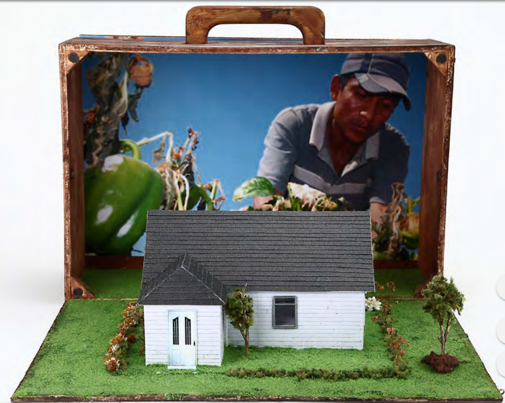 _______________________________________________________________________________________________________________________________________________________________________________________________________________________________________________________________________________________________________________________________________________________________________________________________________________________________________________________________